Şekil 3. HAPO Çalısması Hariç Sensitivite Analizi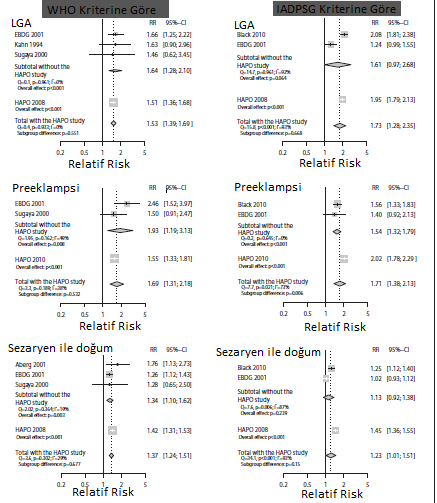 Kaynak 12’den adapte edilmiştir.